Aritmética  ModularAcontece, frequentemente,  que preferirmos, em certas circunstâncias, ignorar os múltiplos de um dado número quando fazemos cálculos.Pense nos dias da semana ou nas horas do dia; no primeiro caso ignoramos múltiplos de 7, no segundo, múltiplos de 24 (ou, muitas vezes, múltiplos de 12). São exemplos de "aritmética módulo n".A "aritmética do relógio" é um exemplo de aritmética módulo n, neste caso n = 12. Se forem 7:00 horas e passarem 10 horas, então serão 5:00 horas (7 + 10 é igual a 5 módulo 12). Se passarem 89 horas, serão 0:00 (7 + 89 é igual a 0 módulo 12). Olhamos para o tempo entre os múltiplos de 12. A aritmética modular é a formalização matemática deste tipo de raciocínio. Para ver se já percebeu a "aritmética do relógio", ou seja, as congruências módulo 12, veja o seguinte relógio: 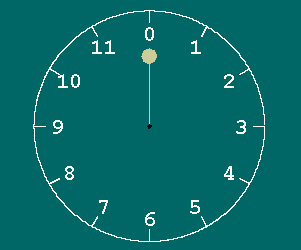 http://www.atractor.pt/mat/alg_controlo/arit_modular/mod_texto.htmARITMÉTICA MODULARQuando estamos a utilizar a aritmética usual sobre os números naturais, apenas temos como números 1, 2, 3, 4, 5, ... Se em vez dos naturais considerarmos os números inteiros passamos a trabalhar com os números ..., -4, -3, -2, -1, 0, 1, 2, 3, 4, ... E no caso da Aritmética Modular? Quais os números que se consideram nesta aritmética?Vejamos o exemplo de    20  ≡  8  (mod 12)Neste caso temos que o número 20 é identificado com o número 8, ou seja, temos que o número 20 ou o número 8 é equivalente (ou congruente) na Aritmética Módulo 12. Equivalente a estes dois, temos ainda uma infinidade de outros números: o 32, o 44, o 56, ... A este conjunto de números  { 8, 20, 32, 44, 56, 68, ... }chamamos classe de equivalência módulo 12 e esta classe vai ser identificada pelo menor deles, ou seja, pelo 8. De um modo análogo, temos ainda mais 11 classes de equivalência nesta aritmética módulo 12, representadas pelos números: 0, 1, 2, 3, 4, 5, 6, 7, 9, 10, 11.E estes vão ser os nossos "números" nesta aritmética: 0, 1, 2, 3, 4, 5, 6, 7, 8, 9, 10 e 11.Generalizando, os "números" considerados na Aritmética Modular módulo n são: 0, 1, 2, ..., n-2 e n-1.Uma vez que este tipo de aritméticas apenas considera um número finito de "números", também se diz que a Aritmética Modular é uma aritmética finita.Agora que já temos os nossos números, o passo seguinte é estudar as operações que se podem efetuar com estes números, em particular, a adição e a multiplicação. 
ADIÇÃO MODULAR      (Aritmética modular)Qual o resultado da adição  5 + 10  na Aritmética Módulo 12 ?

Na aritmética usual seria igual 15, mas para respondermos corretamente à nossa pergunta temos que saber qual é o resto que 15 tem quando é dividido por 12. Uma vez que este resto é igual a 3, dizemos que:

5 + 12 = 3 mod 12 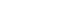 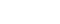 E se considerássemos agora o módulo 9 em vez de 12? Procedíamos de maneira análoga, mas neste caso a divisão considerada seria por 9 e não por 12. Uma vez que 15 = 1 x 9 + 6, dizemos que 5 + 10 = 6 mod 9
MULTIPLICAÇÃO MODULAR    (Aritmética modular)O resultado da multiplicação  5 x 10 na Aritmética Módulo 12? Na aritmética usual seria igual a 50, mas para respondermos corretamente à nossa pergunta temos que saber qual é o resto que 50 tem quando é dividido por 12. Uma vez que este resto é igual a 2, dizemos que 5 x 10 = 2 mod 12.


E se considerássemos agora o módulo 9 em vez de 12?  Procederíamos de maneira análoga, mas neste caso a divisão considerada seria por 9 e não por 12. Uma vez que 50 = 5 x 9 + 5, dizíamos que:5 x 10 = 5 mod 9Outro link interessante:

http://www.numaboa.com/index.php?option=com_content&view=article&id=171&Itemid=72
                   EXPONENCIAÇÃO MODULARA exponenciação é realizada pela multiplicação repetida, com na aritmética comum.
Para encontrar  11E7 (mod 13) podemos proceder da seguinte forma:

11E2 = 121 ≡ 4 (mod 13)        11E4 = (11E2)E2 ≡ 4E2 ≡3 (mod 13)

11E7 ≡ 11 x 4 x 3 ≡ 132 ≡ 2 (mod 13)  Uma das ferramentas mais importantes na Teoria dos Números é a aritmética modular ou congruências. Congruência é a relação entre dois números inteiros que, divididos por um terceiro, chamado módulo de congruência, deixam o mesmo resto. 

Por exemplo, 20 é congruente a 14 com relação a 6 pois, 20/6=3 restando 2      e     14/6=2 restando 2Suponha que a, b e m sejam números inteiros diferentes de zero. Dizemos que a é congruente de b módulo m se m dividir a-b. 
Escrevemos isto como:   a  b (mod m)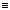 
Exemplos:        20  14 (mod 6)   ou  20 -   
                           -1  9 (mod 5)                      1100  2 (mod 9)E, na aritmética modular,  o quadrado de qualquer número ímpar é 1 modulo 8.








Encontramos congruências em todos os cantos. 

Por exemplo, os relógios trabalham com módulos 12 ou 24 para as horas e módulo 60 para os minutos e segundos. 

Calendários usam módulo 7 para os dias da semana e módulo 12 para os meses. 

Outros exemplos:    73 ≡ 4 mod 23         21 ≡ -9 mod 10
A linguagem da congruência foi desenvolvida por Karl Friedrich Gauss no início do século XIX.Aritmética modular é utilizada no Acordo de Chaves de Diffie-Hellman e no desenvolvimento do algoritmo de criptografia de chave pública RSA.